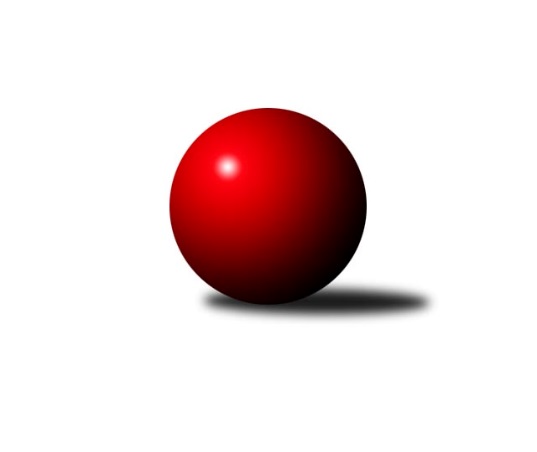 Č.3Ročník 2018/2019	9.6.2024 3. KLM C 2018/2019Statistika 3. kolaTabulka družstev:		družstvo	záp	výh	rem	proh	skore	sety	průměr	body	plné	dorážka	chyby	1.	TJ Opava	3	3	0	0	20.0 : 4.0 	(42.0 : 30.0)	3281	6	2213	1069	30.7	2.	TJ Horní Benešov A	3	3	0	0	19.0 : 5.0 	(45.0 : 27.0)	3268	6	2166	1102	28.7	3.	TJ Sokol Bohumín	3	2	0	1	15.0 : 9.0 	(41.0 : 31.0)	3122	4	2157	965	39.7	4.	Sokol Přemyslovice	3	2	0	1	14.0 : 10.0 	(41.5 : 30.5)	3076	4	2071	1005	28.7	5.	TJ Prostějov	3	2	0	1	13.0 : 11.0 	(34.5 : 37.5)	3263	4	2199	1064	30.3	6.	KK Jiskra Rýmařov	3	2	0	1	12.0 : 12.0 	(34.5 : 37.5)	3140	4	2126	1013	32	7.	KK Zábřeh B	3	1	0	2	11.0 : 13.0 	(33.0 : 39.0)	3187	2	2133	1054	36.7	8.	TJ Odry	3	1	0	2	10.0 : 14.0 	(40.5 : 31.5)	3165	2	2171	994	43.3	9.	TJ Sokol Machová	3	1	0	2	9.0 : 15.0 	(28.5 : 43.5)	3171	2	2197	974	46.7	10.	KK Šumperk B	3	1	0	2	8.0 : 16.0 	(26.5 : 45.5)	3062	2	2088	974	40.7	11.	KK Šumperk A	3	0	0	3	8.0 : 16.0 	(33.0 : 39.0)	3120	0	2128	993	41	12.	TJ Tatran Litovel	3	0	0	3	5.0 : 19.0 	(32.0 : 40.0)	3150	0	2136	1014	33Tabulka doma:		družstvo	záp	výh	rem	proh	skore	sety	průměr	body	maximum	minimum	1.	TJ Horní Benešov A	2	2	0	0	14.0 : 2.0 	(32.0 : 16.0)	3368	4	3379	3357	2.	TJ Opava	2	2	0	0	14.0 : 2.0 	(28.0 : 20.0)	3283	4	3357	3209	3.	KK Jiskra Rýmařov	1	1	0	0	5.0 : 3.0 	(12.0 : 12.0)	3220	2	3220	3220	4.	TJ Sokol Bohumín	2	1	0	1	10.0 : 6.0 	(28.0 : 20.0)	3112	2	3211	3012	5.	KK Zábřeh B	2	1	0	1	10.0 : 6.0 	(23.0 : 25.0)	3190	2	3216	3164	6.	Sokol Přemyslovice	2	1	0	1	9.0 : 7.0 	(27.5 : 20.5)	3186	2	3297	3074	7.	TJ Prostějov	2	1	0	1	8.0 : 8.0 	(24.5 : 23.5)	3244	2	3260	3227	8.	TJ Odry	1	0	0	1	3.0 : 5.0 	(14.0 : 10.0)	3266	0	3266	3266	9.	TJ Tatran Litovel	1	0	0	1	3.0 : 5.0 	(11.0 : 13.0)	3123	0	3123	3123	10.	KK Šumperk A	1	0	0	1	3.0 : 5.0 	(10.0 : 14.0)	2911	0	2911	2911	11.	TJ Sokol Machová	1	0	0	1	2.0 : 6.0 	(10.0 : 14.0)	3163	0	3163	3163	12.	KK Šumperk B	1	0	0	1	1.0 : 7.0 	(10.0 : 14.0)	3004	0	3004	3004Tabulka venku:		družstvo	záp	výh	rem	proh	skore	sety	průměr	body	maximum	minimum	1.	TJ Opava	1	1	0	0	6.0 : 2.0 	(14.0 : 10.0)	3279	2	3279	3279	2.	Sokol Přemyslovice	1	1	0	0	5.0 : 3.0 	(14.0 : 10.0)	2967	2	2967	2967	3.	TJ Horní Benešov A	1	1	0	0	5.0 : 3.0 	(13.0 : 11.0)	3167	2	3167	3167	4.	TJ Sokol Bohumín	1	1	0	0	5.0 : 3.0 	(13.0 : 11.0)	3132	2	3132	3132	5.	TJ Prostějov	1	1	0	0	5.0 : 3.0 	(10.0 : 14.0)	3282	2	3282	3282	6.	TJ Odry	2	1	0	1	7.0 : 9.0 	(26.5 : 21.5)	3114	2	3148	3080	7.	KK Jiskra Rýmařov	2	1	0	1	7.0 : 9.0 	(22.5 : 25.5)	3100	2	3137	3062	8.	TJ Sokol Machová	2	1	0	1	7.0 : 9.0 	(18.5 : 29.5)	3175	2	3259	3090	9.	KK Šumperk B	2	1	0	1	7.0 : 9.0 	(16.5 : 31.5)	3091	2	3096	3085	10.	KK Zábřeh B	1	0	0	1	1.0 : 7.0 	(10.0 : 14.0)	3184	0	3184	3184	11.	KK Šumperk A	2	0	0	2	5.0 : 11.0 	(23.0 : 25.0)	3225	0	3230	3220	12.	TJ Tatran Litovel	2	0	0	2	2.0 : 14.0 	(21.0 : 27.0)	3164	0	3194	3134Tabulka podzimní části:		družstvo	záp	výh	rem	proh	skore	sety	průměr	body	doma	venku	1.	TJ Opava	3	3	0	0	20.0 : 4.0 	(42.0 : 30.0)	3281	6 	2 	0 	0 	1 	0 	0	2.	TJ Horní Benešov A	3	3	0	0	19.0 : 5.0 	(45.0 : 27.0)	3268	6 	2 	0 	0 	1 	0 	0	3.	TJ Sokol Bohumín	3	2	0	1	15.0 : 9.0 	(41.0 : 31.0)	3122	4 	1 	0 	1 	1 	0 	0	4.	Sokol Přemyslovice	3	2	0	1	14.0 : 10.0 	(41.5 : 30.5)	3076	4 	1 	0 	1 	1 	0 	0	5.	TJ Prostějov	3	2	0	1	13.0 : 11.0 	(34.5 : 37.5)	3263	4 	1 	0 	1 	1 	0 	0	6.	KK Jiskra Rýmařov	3	2	0	1	12.0 : 12.0 	(34.5 : 37.5)	3140	4 	1 	0 	0 	1 	0 	1	7.	KK Zábřeh B	3	1	0	2	11.0 : 13.0 	(33.0 : 39.0)	3187	2 	1 	0 	1 	0 	0 	1	8.	TJ Odry	3	1	0	2	10.0 : 14.0 	(40.5 : 31.5)	3165	2 	0 	0 	1 	1 	0 	1	9.	TJ Sokol Machová	3	1	0	2	9.0 : 15.0 	(28.5 : 43.5)	3171	2 	0 	0 	1 	1 	0 	1	10.	KK Šumperk B	3	1	0	2	8.0 : 16.0 	(26.5 : 45.5)	3062	2 	0 	0 	1 	1 	0 	1	11.	KK Šumperk A	3	0	0	3	8.0 : 16.0 	(33.0 : 39.0)	3120	0 	0 	0 	1 	0 	0 	2	12.	TJ Tatran Litovel	3	0	0	3	5.0 : 19.0 	(32.0 : 40.0)	3150	0 	0 	0 	1 	0 	0 	2Tabulka jarní části:		družstvo	záp	výh	rem	proh	skore	sety	průměr	body	doma	venku	1.	Sokol Přemyslovice	0	0	0	0	0.0 : 0.0 	(0.0 : 0.0)	0	0 	0 	0 	0 	0 	0 	0 	2.	KK Jiskra Rýmařov	0	0	0	0	0.0 : 0.0 	(0.0 : 0.0)	0	0 	0 	0 	0 	0 	0 	0 	3.	TJ Prostějov	0	0	0	0	0.0 : 0.0 	(0.0 : 0.0)	0	0 	0 	0 	0 	0 	0 	0 	4.	TJ Opava	0	0	0	0	0.0 : 0.0 	(0.0 : 0.0)	0	0 	0 	0 	0 	0 	0 	0 	5.	TJ Sokol Bohumín	0	0	0	0	0.0 : 0.0 	(0.0 : 0.0)	0	0 	0 	0 	0 	0 	0 	0 	6.	KK Šumperk B	0	0	0	0	0.0 : 0.0 	(0.0 : 0.0)	0	0 	0 	0 	0 	0 	0 	0 	7.	KK Šumperk A	0	0	0	0	0.0 : 0.0 	(0.0 : 0.0)	0	0 	0 	0 	0 	0 	0 	0 	8.	KK Zábřeh B	0	0	0	0	0.0 : 0.0 	(0.0 : 0.0)	0	0 	0 	0 	0 	0 	0 	0 	9.	TJ Tatran Litovel	0	0	0	0	0.0 : 0.0 	(0.0 : 0.0)	0	0 	0 	0 	0 	0 	0 	0 	10.	TJ Sokol Machová	0	0	0	0	0.0 : 0.0 	(0.0 : 0.0)	0	0 	0 	0 	0 	0 	0 	0 	11.	TJ Odry	0	0	0	0	0.0 : 0.0 	(0.0 : 0.0)	0	0 	0 	0 	0 	0 	0 	0 	12.	TJ Horní Benešov A	0	0	0	0	0.0 : 0.0 	(0.0 : 0.0)	0	0 	0 	0 	0 	0 	0 	0 Zisk bodů pro družstvo:		jméno hráče	družstvo	body	zápasy	v %	dílčí body	sety	v %	1.	Petr Bracek 	TJ Opava  	3	/	3	(100%)	10	/	12	(83%)	2.	Maciej Basista 	TJ Opava  	3	/	3	(100%)	9	/	12	(75%)	3.	Václav Švub 	KK Zábřeh B 	3	/	3	(100%)	9	/	12	(75%)	4.	Roman Hrančík 	TJ Sokol Machová  	3	/	3	(100%)	8	/	12	(67%)	5.	Aleš Kohutek 	TJ Sokol Bohumín  	3	/	3	(100%)	7	/	12	(58%)	6.	Michal Gajdík 	KK Šumperk B 	3	/	3	(100%)	7	/	12	(58%)	7.	Michal Blažek 	TJ Opava  	3	/	3	(100%)	6	/	12	(50%)	8.	Vladislav Pečinka 	TJ Horní Benešov A 	2	/	2	(100%)	7	/	8	(88%)	9.	Ivan Říha 	Sokol Přemyslovice  	2	/	2	(100%)	7	/	8	(88%)	10.	Petr Kuttler 	TJ Sokol Bohumín  	2	/	2	(100%)	7	/	8	(88%)	11.	František Baleka 	TJ Tatran Litovel  	2	/	2	(100%)	5	/	8	(63%)	12.	Kamil Axmann 	TJ Tatran Litovel  	2	/	2	(100%)	4	/	8	(50%)	13.	Petr Rak 	TJ Horní Benešov A 	2	/	2	(100%)	4	/	8	(50%)	14.	Miroslav Míšek 	TJ Sokol Machová  	2	/	2	(100%)	4	/	8	(50%)	15.	Marek Frydrych 	TJ Odry  	2	/	3	(67%)	9.5	/	12	(79%)	16.	Ladislav Stárek 	KK Jiskra Rýmařov  	2	/	3	(67%)	9	/	12	(75%)	17.	Karel Chlevišťan 	TJ Odry  	2	/	3	(67%)	9	/	12	(75%)	18.	Radek Grulich 	Sokol Přemyslovice  	2	/	3	(67%)	8.5	/	12	(71%)	19.	Kamil Kubeša 	TJ Horní Benešov A 	2	/	3	(67%)	8	/	12	(67%)	20.	Jiří Šoupal 	Sokol Přemyslovice  	2	/	3	(67%)	8	/	12	(67%)	21.	Jaroslav Sedlář 	KK Šumperk A 	2	/	3	(67%)	7	/	12	(58%)	22.	Bronislav Diviš 	TJ Prostějov  	2	/	3	(67%)	7	/	12	(58%)	23.	Eduard Tomek 	Sokol Přemyslovice  	2	/	3	(67%)	7	/	12	(58%)	24.	Miroslav Petřek ml.	TJ Horní Benešov A 	2	/	3	(67%)	7	/	12	(58%)	25.	Martin Bilíček 	TJ Horní Benešov A 	2	/	3	(67%)	7	/	12	(58%)	26.	Jiří Hendrych 	TJ Horní Benešov A 	2	/	3	(67%)	7	/	12	(58%)	27.	René Světlík 	TJ Sokol Bohumín  	2	/	3	(67%)	6.5	/	12	(54%)	28.	Fridrich Péli 	TJ Sokol Bohumín  	2	/	3	(67%)	6.5	/	12	(54%)	29.	Marek Zapletal 	KK Šumperk A 	2	/	3	(67%)	6	/	12	(50%)	30.	Karol Nitka 	TJ Sokol Bohumín  	2	/	3	(67%)	6	/	12	(50%)	31.	Antonín Sochor 	KK Jiskra Rýmařov  	2	/	3	(67%)	6	/	12	(50%)	32.	Ladislav Janáč 	KK Jiskra Rýmařov  	2	/	3	(67%)	5	/	12	(42%)	33.	Jan Pernica 	TJ Prostějov  	2	/	3	(67%)	5	/	12	(42%)	34.	Vojtěch Zaškolný 	TJ Sokol Bohumín  	1	/	1	(100%)	3	/	4	(75%)	35.	Daniel Malina 	TJ Odry  	1	/	1	(100%)	3	/	4	(75%)	36.	Miroslav Plachý 	TJ Prostějov  	1	/	1	(100%)	2.5	/	4	(63%)	37.	Tomáš Valíček 	TJ Opava  	1	/	1	(100%)	2	/	4	(50%)	38.	Vojtěch Rozkopal 	TJ Odry  	1	/	1	(100%)	2	/	4	(50%)	39.	Tomáš Fraus 	Sokol Přemyslovice  	1	/	1	(100%)	2	/	4	(50%)	40.	Michal Smejkal 	TJ Prostějov  	1	/	2	(50%)	5.5	/	8	(69%)	41.	Milan Jahn 	TJ Opava  	1	/	2	(50%)	5	/	8	(63%)	42.	Vlastimil Skopalík 	TJ Horní Benešov A 	1	/	2	(50%)	5	/	8	(63%)	43.	Vlastimil Brázdil 	TJ Sokol Machová  	1	/	2	(50%)	4.5	/	8	(56%)	44.	Lukáš Krejčí 	KK Zábřeh B 	1	/	2	(50%)	4	/	8	(50%)	45.	Břetislav Mrkvica 	TJ Opava  	1	/	2	(50%)	4	/	8	(50%)	46.	Svatopluk Kříž 	TJ Opava  	1	/	2	(50%)	4	/	8	(50%)	47.	Jiří Fiala 	TJ Tatran Litovel  	1	/	2	(50%)	4	/	8	(50%)	48.	Jiří Michálek 	KK Zábřeh B 	1	/	2	(50%)	3	/	8	(38%)	49.	Jaromír Rabenseifner 	KK Šumperk B 	1	/	2	(50%)	2	/	8	(25%)	50.	Rudolf Haim 	TJ Opava  	1	/	2	(50%)	2	/	8	(25%)	51.	Stanislav Ovšák 	TJ Odry  	1	/	3	(33%)	7	/	12	(58%)	52.	Aleš Čapka 	TJ Prostějov  	1	/	3	(33%)	7	/	12	(58%)	53.	Miroslav Smrčka 	KK Šumperk A 	1	/	3	(33%)	7	/	12	(58%)	54.	Pavel Košťál 	KK Šumperk A 	1	/	3	(33%)	6	/	12	(50%)	55.	Pavel Heinisch 	KK Šumperk B 	1	/	3	(33%)	6	/	12	(50%)	56.	Miroslav Štěpán 	KK Zábřeh B 	1	/	3	(33%)	6	/	12	(50%)	57.	Jaroslav Tezzele 	KK Jiskra Rýmařov  	1	/	3	(33%)	6	/	12	(50%)	58.	Petr Dvorský 	TJ Odry  	1	/	3	(33%)	5.5	/	12	(46%)	59.	Petr Matějka 	KK Šumperk A 	1	/	3	(33%)	5	/	12	(42%)	60.	Jan Sedláček 	Sokol Přemyslovice  	1	/	3	(33%)	5	/	12	(42%)	61.	Jan Zaškolný 	TJ Sokol Bohumín  	1	/	3	(33%)	5	/	12	(42%)	62.	Miroslav Znojil 	TJ Prostějov  	1	/	3	(33%)	4.5	/	12	(38%)	63.	Jaroslav Vymazal 	KK Šumperk B 	1	/	3	(33%)	4.5	/	12	(38%)	64.	Michal Davidík 	KK Jiskra Rýmařov  	1	/	3	(33%)	4.5	/	12	(38%)	65.	Martin Vitásek 	KK Zábřeh B 	1	/	3	(33%)	4	/	12	(33%)	66.	Jaroslav Heblák 	KK Jiskra Rýmařov  	1	/	3	(33%)	4	/	12	(33%)	67.	Roman Rolenc 	TJ Prostějov  	1	/	3	(33%)	3	/	12	(25%)	68.	Bohuslav Husek 	TJ Sokol Machová  	1	/	3	(33%)	2	/	12	(17%)	69.	Ludvík Vymazal 	TJ Tatran Litovel  	0	/	1	(0%)	2	/	4	(50%)	70.	Jakub Mokoš 	TJ Tatran Litovel  	0	/	1	(0%)	2	/	4	(50%)	71.	Jiří Vrobel 	TJ Tatran Litovel  	0	/	1	(0%)	2	/	4	(50%)	72.	Marek Kankovský 	Sokol Přemyslovice  	0	/	1	(0%)	2	/	4	(50%)	73.	Petr Axmann 	TJ Tatran Litovel  	0	/	1	(0%)	2	/	4	(50%)	74.	Adam Bělaška 	KK Šumperk A 	0	/	1	(0%)	2	/	4	(50%)	75.	Martin Pěnička 	KK Zábřeh B 	0	/	1	(0%)	2	/	4	(50%)	76.	Josef Grulich 	Sokol Přemyslovice  	0	/	1	(0%)	1	/	4	(25%)	77.	Michal Kolář 	Sokol Přemyslovice  	0	/	1	(0%)	1	/	4	(25%)	78.	Lukáš Horňák 	KK Zábřeh B 	0	/	1	(0%)	1	/	4	(25%)	79.	Gustav Vojtek 	KK Šumperk A 	0	/	1	(0%)	0	/	4	(0%)	80.	Jan Semrád 	KK Šumperk A 	0	/	1	(0%)	0	/	4	(0%)	81.	Jaromír Lušovský 	TJ Odry  	0	/	1	(0%)	0	/	4	(0%)	82.	Lukáš Michalík 	TJ Sokol Machová  	0	/	1	(0%)	0	/	4	(0%)	83.	Jiří Michalík 	TJ Sokol Machová  	0	/	2	(0%)	4	/	8	(50%)	84.	Daniel Ševčík st.	TJ Odry  	0	/	2	(0%)	3.5	/	8	(44%)	85.	David Čulík 	TJ Tatran Litovel  	0	/	2	(0%)	3	/	8	(38%)	86.	Michal Laga 	TJ Sokol Machová  	0	/	2	(0%)	2	/	8	(25%)	87.	Rostislav Biolek 	KK Šumperk B 	0	/	2	(0%)	2	/	8	(25%)	88.	Jiří Čamek 	TJ Tatran Litovel  	0	/	2	(0%)	2	/	8	(25%)	89.	Martin Sedlář 	KK Šumperk B 	0	/	2	(0%)	1	/	8	(13%)	90.	Milan Vymazal 	KK Šumperk B 	0	/	3	(0%)	4	/	12	(33%)	91.	Milan Dovrtěl 	TJ Sokol Machová  	0	/	3	(0%)	4	/	12	(33%)	92.	Miroslav Sigmund 	TJ Tatran Litovel  	0	/	3	(0%)	4	/	12	(33%)	93.	Jiří Srovnal 	KK Zábřeh B 	0	/	3	(0%)	4	/	12	(33%)Průměry na kuželnách:		kuželna	průměr	plné	dorážka	chyby	výkon na hráče	1.	TJ Valašské Meziříčí, 1-4	3274	2230	1043	36.5	(545.7)	2.	 Horní Benešov, 1-4	3252	2192	1060	36.8	(542.1)	3.	TJ  Prostějov, 1-4	3244	2186	1057	34.3	(540.7)	4.	Otrokovice, 1-4	3221	2224	996	38.0	(536.8)	5.	KK Jiskra Rýmařov, 1-4	3220	2149	1070	31.0	(536.7)	6.	TJ Opava, 1-4	3210	2169	1040	37.3	(535.0)	7.	KK Zábřeh, 1-4	3161	2144	1017	35.0	(526.9)	8.	Sokol Přemyslovice, 1-4	3149	2118	1030	33.0	(524.8)	9.	TJ Sokol Bohumín, 1-4	3095	2121	974	39.5	(515.9)	10.	KK Šumperk, 1-4	3004	2065	939	38.5	(500.8)Nejlepší výkony na kuželnách:TJ Valašské Meziříčí, 1-4TJ Prostějov 	3282	2. kolo	Roman Rolenc 	TJ Prostějov 	573	2. koloTJ Odry 	3266	2. kolo	Karel Chlevišťan 	TJ Odry 	571	2. kolo		. kolo	Petr Dvorský 	TJ Odry 	570	2. kolo		. kolo	Bronislav Diviš 	TJ Prostějov 	561	2. kolo		. kolo	Jan Pernica 	TJ Prostějov 	560	2. kolo		. kolo	Marek Frydrych 	TJ Odry 	547	2. kolo		. kolo	Miroslav Znojil 	TJ Prostějov 	539	2. kolo		. kolo	Vojtěch Rozkopal 	TJ Odry 	532	2. kolo		. kolo	Stanislav Ovšák 	TJ Odry 	531	2. kolo		. kolo	Miroslav Plachý 	TJ Prostějov 	531	2. kolo Horní Benešov, 1-4TJ Horní Benešov A	3379	1. kolo	Kamil Kubeša 	TJ Horní Benešov A	590	1. koloTJ Horní Benešov A	3357	3. kolo	Vladislav Pečinka 	TJ Horní Benešov A	590	3. koloKK Zábřeh B	3184	1. kolo	Václav Švub 	KK Zábřeh B	575	1. koloTJ Sokol Machová 	3090	3. kolo	Martin Bilíček 	TJ Horní Benešov A	571	1. kolo		. kolo	Kamil Kubeša 	TJ Horní Benešov A	569	3. kolo		. kolo	Martin Bilíček 	TJ Horní Benešov A	568	3. kolo		. kolo	Vlastimil Brázdil 	TJ Sokol Machová 	567	3. kolo		. kolo	Miroslav Petřek ml.	TJ Horní Benešov A	563	1. kolo		. kolo	Vlastimil Skopalík 	TJ Horní Benešov A	561	1. kolo		. kolo	Vlastimil Skopalík 	TJ Horní Benešov A	561	3. koloTJ  Prostějov, 1-4TJ Prostějov 	3260	3. kolo	Jaroslav Sedlář 	KK Šumperk A	601	3. koloTJ Sokol Machová 	3259	1. kolo	Roman Hrančík 	TJ Sokol Machová 	596	1. koloKK Šumperk A	3230	3. kolo	Miroslav Míšek 	TJ Sokol Machová 	584	1. koloTJ Prostějov 	3227	1. kolo	Michal Smejkal 	TJ Prostějov 	567	1. kolo		. kolo	Jan Pernica 	TJ Prostějov 	563	3. kolo		. kolo	Petr Matějka 	KK Šumperk A	561	3. kolo		. kolo	Vlastimil Brázdil 	TJ Sokol Machová 	558	1. kolo		. kolo	Jan Pernica 	TJ Prostějov 	556	1. kolo		. kolo	Marek Zapletal 	KK Šumperk A	555	3. kolo		. kolo	Miroslav Znojil 	TJ Prostějov 	553	1. koloOtrokovice, 1-4TJ Opava 	3279	2. kolo	Maciej Basista 	TJ Opava 	586	2. koloTJ Sokol Machová 	3163	2. kolo	Roman Hrančík 	TJ Sokol Machová 	569	2. kolo		. kolo	Petr Bracek 	TJ Opava 	549	2. kolo		. kolo	Rudolf Haim 	TJ Opava 	547	2. kolo		. kolo	Milan Dovrtěl 	TJ Sokol Machová 	541	2. kolo		. kolo	Miroslav Míšek 	TJ Sokol Machová 	539	2. kolo		. kolo	Milan Jahn 	TJ Opava 	536	2. kolo		. kolo	Břetislav Mrkvica 	TJ Opava 	535	2. kolo		. kolo	Michal Blažek 	TJ Opava 	526	2. kolo		. kolo	Michal Laga 	TJ Sokol Machová 	517	2. koloKK Jiskra Rýmařov, 1-4KK Šumperk A	3220	1. kolo	Ladislav Stárek 	KK Jiskra Rýmařov 	582	1. koloKK Jiskra Rýmařov 	3220	1. kolo	Marek Zapletal 	KK Šumperk A	568	1. kolo		. kolo	Pavel Košťál 	KK Šumperk A	549	1. kolo		. kolo	Petr Matějka 	KK Šumperk A	545	1. kolo		. kolo	Ladislav Janáč 	KK Jiskra Rýmařov 	538	1. kolo		. kolo	Antonín Sochor 	KK Jiskra Rýmařov 	534	1. kolo		. kolo	Jaroslav Tezzele 	KK Jiskra Rýmařov 	532	1. kolo		. kolo	Michal Davidík 	KK Jiskra Rýmařov 	529	1. kolo		. kolo	Adam Bělaška 	KK Šumperk A	525	1. kolo		. kolo	Jaroslav Sedlář 	KK Šumperk A	521	1. koloTJ Opava, 1-4TJ Opava 	3357	1. kolo	Kamil Axmann 	TJ Tatran Litovel 	592	1. koloTJ Opava 	3209	3. kolo	Petr Bracek 	TJ Opava 	584	1. koloTJ Tatran Litovel 	3194	1. kolo	Petr Bracek 	TJ Opava 	567	3. koloTJ Odry 	3080	3. kolo	Marek Frydrych 	TJ Odry 	565	3. kolo		. kolo	Maciej Basista 	TJ Opava 	565	1. kolo		. kolo	Michal Blažek 	TJ Opava 	565	3. kolo		. kolo	Michal Blažek 	TJ Opava 	561	1. kolo		. kolo	Milan Jahn 	TJ Opava 	559	1. kolo		. kolo	Břetislav Mrkvica 	TJ Opava 	553	3. kolo		. kolo	Svatopluk Kříž 	TJ Opava 	551	1. koloKK Zábřeh, 1-4KK Zábřeh B	3216	3. kolo	Václav Švub 	KK Zábřeh B	600	2. koloKK Zábřeh B	3164	2. kolo	Martin Vitásek 	KK Zábřeh B	568	3. koloTJ Tatran Litovel 	3134	3. kolo	Václav Švub 	KK Zábřeh B	561	3. koloTJ Sokol Bohumín 	3132	2. kolo	František Baleka 	TJ Tatran Litovel 	560	3. kolo		. kolo	Fridrich Péli 	TJ Sokol Bohumín 	549	2. kolo		. kolo	Jiří Čamek 	TJ Tatran Litovel 	540	3. kolo		. kolo	Miroslav Štěpán 	KK Zábřeh B	539	3. kolo		. kolo	Aleš Kohutek 	TJ Sokol Bohumín 	537	2. kolo		. kolo	Miroslav Štěpán 	KK Zábřeh B	533	2. kolo		. kolo	Ludvík Vymazal 	TJ Tatran Litovel 	525	3. koloSokol Přemyslovice, 1-4Sokol Přemyslovice 	3297	3. kolo	Eduard Tomek 	Sokol Přemyslovice 	596	3. koloTJ Horní Benešov A	3167	2. kolo	Marek Frydrych 	TJ Odry 	566	1. koloTJ Odry 	3148	1. kolo	Radek Grulich 	Sokol Přemyslovice 	563	3. koloTJ Tatran Litovel 	3123	2. kolo	Ivan Říha 	Sokol Přemyslovice 	557	1. koloKK Šumperk B	3085	3. kolo	Kamil Axmann 	TJ Tatran Litovel 	552	2. koloSokol Přemyslovice 	3074	1. kolo	Karel Chlevišťan 	TJ Odry 	551	1. kolo		. kolo	Kamil Kubeša 	TJ Horní Benešov A	550	2. kolo		. kolo	Jiří Šoupal 	Sokol Přemyslovice 	548	3. kolo		. kolo	Ivan Říha 	Sokol Přemyslovice 	544	3. kolo		. kolo	Pavel Heinisch 	KK Šumperk B	541	3. koloTJ Sokol Bohumín, 1-4TJ Sokol Bohumín 	3211	3. kolo	Fridrich Péli 	TJ Sokol Bohumín 	589	3. koloKK Šumperk B	3096	1. kolo	Michal Gajdík 	KK Šumperk B	565	1. koloKK Jiskra Rýmařov 	3062	3. kolo	Ladislav Stárek 	KK Jiskra Rýmařov 	560	3. koloTJ Sokol Bohumín 	3012	1. kolo	Petr Kuttler 	TJ Sokol Bohumín 	556	1. kolo		. kolo	Karol Nitka 	TJ Sokol Bohumín 	551	3. kolo		. kolo	Aleš Kohutek 	TJ Sokol Bohumín 	538	1. kolo		. kolo	Vojtěch Zaškolný 	TJ Sokol Bohumín 	535	3. kolo		. kolo	Jaroslav Vymazal 	KK Šumperk B	528	1. kolo		. kolo	Pavel Heinisch 	KK Šumperk B	521	1. kolo		. kolo	René Světlík 	TJ Sokol Bohumín 	518	3. koloKK Šumperk, 1-4KK Jiskra Rýmařov 	3137	2. kolo	Radek Grulich 	Sokol Přemyslovice 	538	2. koloKK Šumperk B	3004	2. kolo	Ladislav Stárek 	KK Jiskra Rýmařov 	536	2. koloSokol Přemyslovice 	2967	2. kolo	Michal Davidík 	KK Jiskra Rýmařov 	535	2. koloKK Šumperk A	2911	2. kolo	Antonín Sochor 	KK Jiskra Rýmařov 	533	2. kolo		. kolo	Miroslav Smrčka 	KK Šumperk A	529	2. kolo		. kolo	Jaroslav Heblák 	KK Jiskra Rýmařov 	524	2. kolo		. kolo	Jaroslav Vymazal 	KK Šumperk B	522	2. kolo		. kolo	Jiří Šoupal 	Sokol Přemyslovice 	521	2. kolo		. kolo	Jaroslav Tezzele 	KK Jiskra Rýmařov 	515	2. kolo		. kolo	Michal Gajdík 	KK Šumperk B	513	2. koloČetnost výsledků:	8.0 : 0.0	1x	7.0 : 1.0	6x	6.0 : 2.0	1x	5.0 : 3.0	1x	3.0 : 5.0	4x	2.0 : 6.0	4x	1.0 : 7.0	1x